Organisateur : AS Olemps Football         Adresse :2 rue vert pré 12510 OLEMPSATTESTATION –INSCRIPTION VIDE-GRENIERSPersonne physiqueSe déroulant le 06 octobre 2019 à Olemps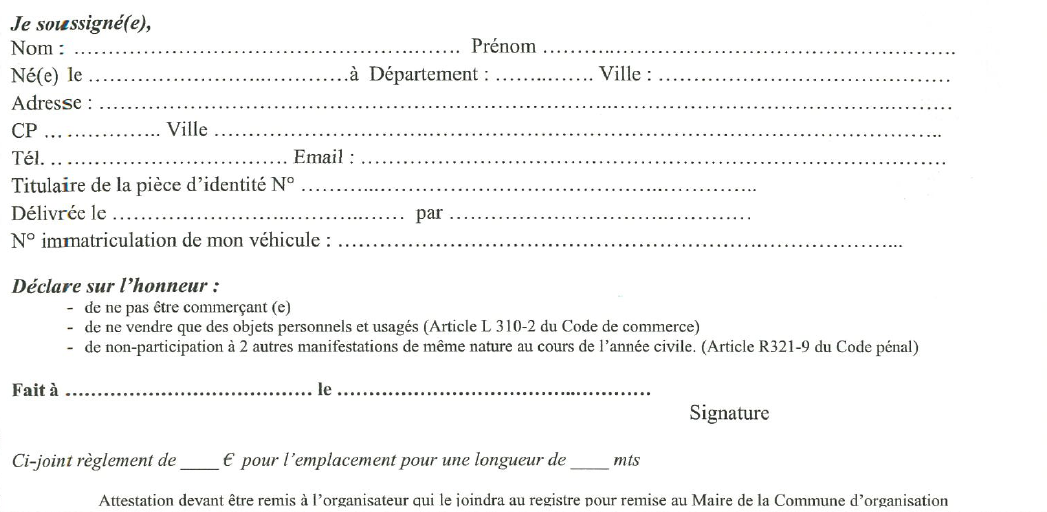 Interrieur Salle Georges Bru :           x 3 metres 7€ /  Interrieur Halle des Sports 	x 3 metres 7€ /Exterrieurs :	x 3 metres 5€ /Tables uniquement dans la salle Georges Bru 2€  :  